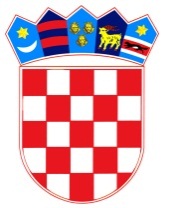              REPUBLIKA HRVATSKA  OSJEČKO-BARANJSKA ŽUPANIJA               OPĆINA ŠODOLOVCI      Zamjenik općinskog načelnika koji     obnaša dužnost općinskog načelnikaNa temelju članka 28. stavka 1. Zakona o javnoj nabavi ("Narodne novine" broj 120/16), članka 2. i 3. Pravilnika o planu nabave, registru ugovora, prethodnom savjetovanju i analizi tržišta u javnoj nabavi („Narodne novine“ broj 101/17 i 144/20) i članka 46. Statuta Općine Šodolovci ("Službeni glasnik Općine Šodolovci" broj 3/09, 2/13, 7/16 i 4/18) zamjenik općinskog načelnika koji obnaša dužnost općinskog načelnika Općine Šodolovci dana 08. siječnja 2021. godine donosi	PLAN NABAVE ZA 2021. GODINU	Članak 1.Sukladno Proračunu Općine Šodolovci za 2021. godinu, donesenom 07. prosinca 2020. godine na 28. sjednici Općinskog vijeća Općine Šodolovci, donosi se Plan nabave roba, radova i usluga za 2021. godinu, prema opisu i na način kako slijedi:* NMV – nabava male vrijednosti* JDN - jednostavna nabava	Članak 2.Nabava robe odnosno usluga procijenjene vrijednosti do 200.000,00 kuna, odnosno nabava radova procijenjene vrijednosti do 500.000,00 kuna (bagatelna nabava) uređena je Pravilnikom o jednostavnoj nabavi ("Službeni glasnik Općine Šodolovci" broj 10/18 i 5/19).Postupci javne nabave roba i usluga procijenjene vrijednosti iznad 200.000,00 kuna, odnosno radova čija procijenjena vrijednost prelazi 500.000,00 kuna provode se sukladno odredbama Zakona o javnoj nabavi.	Članak 3.Ovaj Plan može se izmijeniti i dopuniti a sve izmjene i dopune moraju biti vidljivo naznačene u odnosu na osnovni plan.	Članak 4.Ovaj Plan te sve njegove izmjene i dopune objavit će se na službenim web stranicama Općine Šodolovci www.sodolovci.hr te u Elektroničkom oglasniku javne nabave Republike Hrvatske najkasnije u roku od 15 dana od dana donošenja a primjenjuje se za nabavu koja će se obavljati u 2021. godini.KLASA: 400-02/21-01/1	                                                                                              URBROJ: 2121/11-02-21-1                                                                                                        Šodolovci, 08. siječnja 2021.                                                                      Zamjenik općinskog načelnika koji obnaša                                                                                                                      dužnost općinskog načelnika:                                                                                                                      Dragan ZorićEvidencijski broj nabavePredmet nabaveBrojčana oznaka predmeta nabave iz Jedinstvenog rječnika javne nabave (CPV)Procijenjena vrijednost nabaveVrsta postupkaPosebni režim nabavePredmet podijeljen na grupe?Sklapa se Ugovor/okvirni sporazum?Planirani početak postupkaPlanirano trajanje ugovora ili okvirnog sporazumaUgovor/okvirni sporazum se financira iz fondova EUUgovor/okvirni sporazum se financira iz fondova EUNapomenaNMV 1/21Izgradnja pješačkih staza u naselju Šodolovci45233161600.000,00Otvoreni postupakNEUgovorRujan 2021.3 mjeseca NE NEJDN 1/21Opskrba električnom energijom65310000108.000,00Postupak jednostavne nabaveNEUgovorVeljača 2021.12 mjeseciNE NE JDN 2/21Održavanje groblja98371111204.000,00Postupak izuzet od primjene zakonaNEUgovorSiječanj 2021.12 mjeseciNE NE JDN 3/21Održavanje javnih zelenih površina77310000360.000,00Postupak izuzet od primjene zakonaNEUgovorSiječanj 2021.12 mjeseciNE NE JDN 4/21Održavanje čistoće javnih površina9091000040.000,00Postupak izuzet od primjene zakonaNEUgovorSiječanj 2021.12 mjeseci NE NE JDN 5/21Održavanje nerazvrstanih cesta 5023000076.000,00Postupak izuzet od primjene zakonaNEUgovorSiječanj 2021.12 mjeseciNE NE JDN 6/21Uređenje kanalske mreže4524711242.400,00Postupak izuzet od primjene zakonaNEUgovor Siječanj 2021.12 mjeseciNE NE JDN 7/21Poslovi zimske službe9062000036.000,00Postupak izuzet od primjene zakonaNEUgovorSiječanj 2021.12 mjeseci NE NE JDN 8/21Ozelenjivanje 7731000080.000,00Postupak izuzet od primjene zakonaNEUgovorSiječanj 2021.12. mjeseci NE NEJDN 9/21Uređenje društvenog doma u naselju Paulin Dvor45453100160.000,00Postupak jednostavne nabaveNEUgovorSvibanj 2021.12 mjeseciNE NE JDN 10/21Uređenje male sale društvenog doma u naselju Silaš4545310040.000,00Postupak jednostavne nabaveNEUgovorSiječanj 2021. NE NEJDN 11/21Usluge informiranja i promidžbe7934100020.000,00Postupak jednostavne nabaveNENarudžbenicaSiječanj 2021.12 mjeseci NE NEJDN 12/21Zbrinjavanje pasa lutalica i ostale usluge8521000060.000,00Postupak jednostavne nabaveNEUgovorSiječanj 2021.12 mjeseciNE NE JDN 13/21Održavanje računalnih programa7221100060.000,00Postupak jednostavne nabaveNEUgovorSrpanj 2021.12 mjeseciNE NE JDN 14/21Energetska obnova društvenog doma u naselju Petrova Slatina45262700384.000,00Postupak jednostavne nabaveNEUgovorRujan 2021.NE JDN 15/21Izgradnja sportskog igrališta u Koprivni45212200200.000,00Postupak jednostavne nabaveNEUgovorSrpanj 2021.NE JDN 16/21Izgradnja košarkaškog igrališta u Petrovoj Slatini45212200200.000,00Postupak jednostavne nabaveNEUgovorListopad 2021.NEJDN 17/21Rekonstrukcija javne rasvjete (naselje Ada, Koprivna, Paulin Dvor i Silaš)34993000349.920,00Postupak jednostavne nabaveNEUgovor Rujan 2021.NE JDN 18/21Saniranje otpadom onečišćenog tla90522400160.000,00Postupak jednostavne nabaveNEUgovorSvibanj 2021. NEJDN 19/21Uređenje otresnica4523314180.000,00Postupak jednostavne nabaveNEUgovor Lipanj 2021.NE JDN 20/21Rekonstrukcija autobusnih stajališta4521331148.000,00Postupak jednostavne nabaveNEUgovorKolovoz 2021.NE JDN 21/21Nabava i instalacija opreme na projektu „pametne općine i gradovi“30230000198.000,00Postupak jednostavne nabaveNEUgovorTravanj 2021.NE JDN 22/21Izrada projektne dokumentacije za izgradnju sustava odvodnje (kanalizacije)71242000120.000,00Postupak jednostavne nabaveNEUgovor NEJDN 23/21Izrada projektne dokumentacije za izgradnju nerazvrstane ceste u ulici 4. Jul u naselju Ada)7124200064.000,00Postupak jednostavne nabaveNEUgovorJDN 24/20Usluga vještačenja-procjena vrijednosti nekretnina u vlasništvu Općine Šodolovci7131900040.000,00Postupak jednostavne nabaveNENarudžbenica NE NEJDN 25/21Usluge deratizacije9092300033.000,00Postupak jednostavne nabaveNEUgovorSiječanj 2021.12 mjeseci NE NEJDN 26/21Izrada izvješća stanja u prostoru7141000024.000,00Postupak jednostavne nabaveNENarudžbenicaSiječanj 2021. NE NEJDN 27/21Nabava školskih udžbenika za djecu osnovnih škola2211200032.000,00Postupak jednostavne nabaveNENarudžbenicaSrpanj 2021. NE NEJDN 28/21Nabava i ugradnja rashladne komore za pokojnike u mrtvačnice u naselju Silaš i Šodolovci4251300048.000,00Postupak jednostavne nabaveNENarudžbenicaJDN 29/21Usluga edukacija (radionica)za stručnjake u projektu „Zajedno u zajednici u Općini Šodolovci“8040000039.200.00Postupak jednostavne nabaveNEUgovorVeljača 2021.DADA